TEHNISKĀ SPECIFIKĀCIJA Nr. TS 1608.003 v1Muciņu komplektsAttēlam ir informatīvs raksturs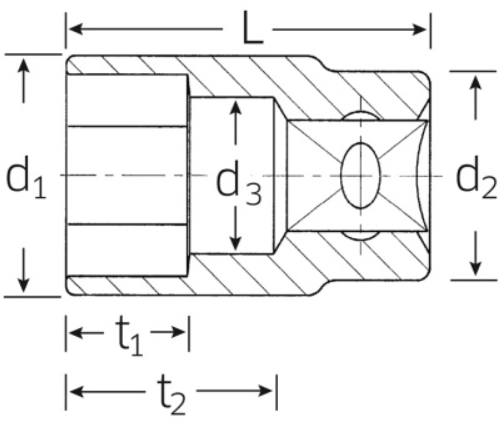 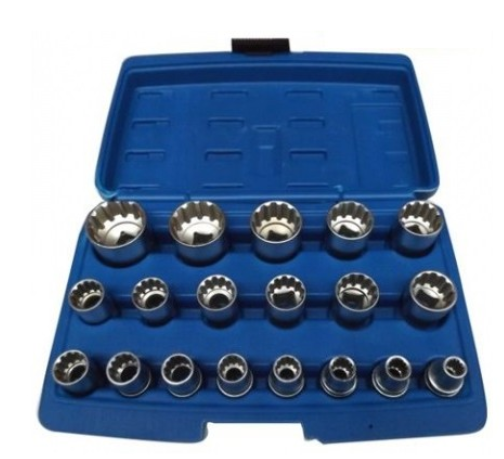 Nr.AprakstsMinimālā tehniskā prasībaPiedāvātās preces konkrētais tehniskais aprakstsAvotsPiezīmesVispārīgā informācijaVispārīgā informācijaVispārīgā informācijaRažotājs (nosaukums, atrašanās vieta).Norādīt informāciju1608.003 Muciņu komplektsNorādīt pilnu preces tipa apzīmējumuPreces marķēšanai pielietotais EAN kods, ja precei tāds ir piešķirtsNorādīt vērtībuNorādīt vai, izmantojot EAN kodu, ražotājs piedāvā iespēju saņemt digitālu tehnisko informāciju par preci (tips, ražotājs, tehniskie parametri, lietošanas instrukcija u.c.)Norādīt informācijuParauga piegādes laiks tehniskajai izvērtēšanai (pēc pieprasījuma), darba dienasNorādīt vērtībuStandartiStandartiStandartiAtbilstība standartam: ISO 2725-1:2017 Assembly tools for screws and nuts -- Square drive sockets -- Part 1: Hand-operated socketsAtbilstDokumentācijaDokumentācijaDokumentācijaPielikumā, kā atsevišķs fails Iesniegts preces attēls, kurš atbilst sekojošām prasībām: ".jpg" vai “.jpeg” formātā;izšķiršanas spēja ne mazāka par 2Mpix;ir iespēja redzēt  visu produktu un izlasīt visus uzrakstus uz tā;attēls nav papildināts ar reklāmu.AtbilstIzmēriIzmēriIzmēriMuciņatslēgu izmēri atbilstoši 6. punktā norādītajam standartam Klasifikācija – standarta.AtbilstMuciņatslēgas paredzētas rokas instrumentiemAtbilstKonstrukcijaKonstrukcijaKonstrukcijaIzgatavots no hroma vanādija ar hroma pārklājumu  AtbilstKomplektā vismaz uzskaitītie muciņatslēgu izmēri: 10; 12; 13; 14; 15; 16; 17; 18; 19; 21; 22; 24mm Norādīt komplektā iekļauto atslēgu izmērusMuciņatslēgas galviņas pievienojums ½”AtbilstMuciņatslēgas izmēri mm (milimetros)AtbilstIevietots izturīgā plastikāta vai tēraudloksnes kārbā ar noņemamu vai aizveramu vākuAtbilstIndividuālas visu elementu fiksācijas vietasAtbilst